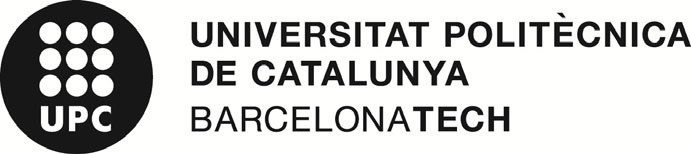 CONVOCATORIA PER A LA PRESENTACIÓ DOCUMENTACIÓDE I PROVES CONVOCATORIA PARA LA PRESENTACIÓN DOCUMENTACIÓN Y PRUEBASCom a candidat/a admès/a al concurs d'accés convocat Resolució 049_SPDI_CONCURSOS-2023-773/17, publicat al DOGC de data 29.3.2023, que a continuació es detalla, li convoco el dia, hora i lloc indicats per procedir a l'acte de presentació de documentació:Como candidato/a admitido/a al concurso de acceso convocado Resolución 049_SPDI_CONCURSOS-2023-773/17, publicado en el DOGC de fecha 29.3.2023, que a continuación se detalla, le convoco el día, hora y lugar indicados para proceder al acto de presentación de documentación:DATOS DEL CONCURSODATOS DEL CONCURSOReferència concurs / Referencia concurso: CC-65/747Convocat al DOGC de data 29.3.2023 / Convocado en el DOGC de fecha 29.3.2023CONVOCATÒRIA A L’ACTE DE PRESENTACIÓ DE DOCUMENTACIÓCONVOCATORIA AL ACTO DE PRESENTACIÓN DE DOCUMENTACIÓNLloc / Lugar: Edifici Omega, Despatx 132Direcció / Dirección: c/Jordi Girona 1-3 08034 BarcelonaDia / Día: 19 juny 2023Hora (primera convocatòria) / Hora (primera convocatòria): 11:00Hora (segona convocatòria) / Hora (segunda convocatoria): 11:1515 minuts després de la primera convocatòria / 15 minutos después de la primera convocatoriaInformació sobre la documentació a presentar / Información sobre la documentación a presentar-Historial acadèmic (docent, investigador, de transferència de coneixement i de gestió universitària)-Historial académico (docente, investigador, de transferencia de conocimiento y de gestión universitaria)-Projecte acadèmic (docent, investigador i de gestió)-Proyecto académico (docente, investigador y de gestión)Nombre d’exemplars-suport digital / Número de ejemplares / soporte digital: Suport digital, a enviar per correu electrònic al President de la comissió (ernest.teniente@upc.edu)-Documentació acreditativa / Documentación acreditativaInformació sobre l’accés a la documentació dels candidats / Información sobre el acceso a la documentación de los candidatos: N/AEn el cas de més d’un candidat, sorteig d’actuació /En caso de más de 1 candidato, sorteo de actuación: N/ACONVOCATÒRIA A LES PROVESCONVOCATORIA A LAS PRUEBASPrimera prova / Primera prueba:Dia/hora/lloc Día/hora/lugar: 3 de juliol 2023, 11:00, Sala de Juntes de la FIB (edifici B6, primera planta)Segona prova / Segunda prueba:Dia/hora/lloc Día/hora/lugar: 3 de juliol 2023, 12:30, Sala de Juntes de la FIB (edifici B6, primera planta)Observacions / Observaciones:Secretari/ària de la comissióSecretario/a de la comisión